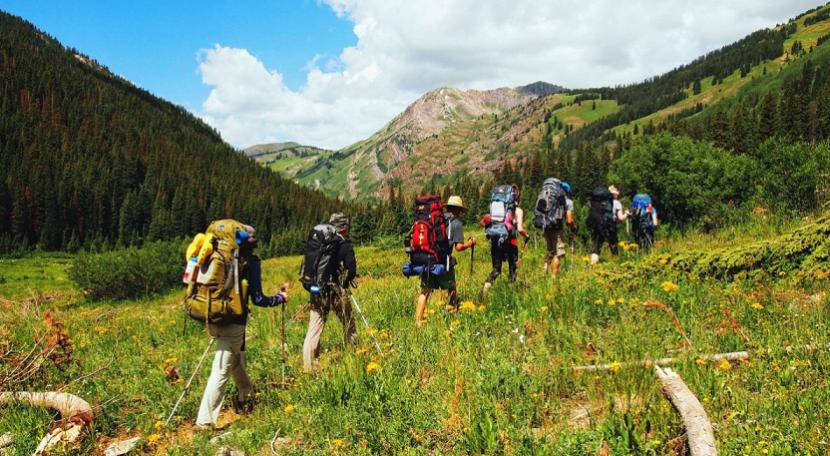 Туристский поход с проверкой туристских навыков Перечень прикладных навыковПреодоление от 2 до 4-х естественных препятствий (условных) без учета времени (по усмотрению организаторов):Подъем, траверс, спуск по травянистому склонуЭтап оборудуется на склоне крутизной 15-20 градусов, протяженность каждого участка до 30 метров.Подъем по склону с альпенштоком        Этап оборудуется на травянистом или на незадернованном склоне крутизной 20-40 градусов, протяженность до 40 метров.Переправа по заранее уложенному бревнуДлина бревна от 5 до 10 метров, диаметр 20-30 см.Траверс, спуск по склону с альпенштокомЭтап оборудуется на травянистом или на незадернованном склоне крутизной 20-40 градусов, протяженность каждого участка до 40 метров.Преодоление заболоченного участка по кочкамУчасток протяженностью до 15 метров, кочки могут быть искусственными. Кочки устанавливаются зигзагообразно так, чтобы в середине этапа происходила вынужденная смена толчковой ноги.Преодоление болота по жердям (сланям, гати)Протяженность этапа 20-25 метров.Преодоление чащобного, буреломного участкаДлина чащобного участка (завала) - до 20 метров.Переправа по бревну с перилами (веревками)Длина бревна от 5 до 10 метров, диаметр 20-30 см.;Спуск, подъем по склону при помощи перил (веревок)Этап оборудуется на травянистом или на незадернованном склоне крутизной 20-40 градусов, протяженность до 40 метров.Вязка узловТестируемые должны продемонстрировать навыки вязки 2-х или 3-х узлов из следующих шести: прямой, встречный, проводник, схватывающий, брамшкотовый, восьмерка.Навыки ориентированияТестируемые должны в течение 3 минут определить азимут на заданный предмет с точностью до 10 градусов, - или принять участие в соревнованиях по ориентированию.Оказание первой помощи (без учета времени) по выбору организаторов. Участник выполняет следующее задание:- рассказывает о порядке оказания первой помощи или демонстрирует наложение шины при закрытом переломе ноги (руки);- отвечает на вопросы (тестирование) по действиям в случае обморожения, ожога, теплового удара, поражения молнией, отравления, кровотечения.Способы транспортировки пострадавшего - один из трех предложенных (на волокуше, на руках, на импровизированных носилках).Экологические навыки:- утилизация, сбор и вынос мусора;- восстановление природной среды на местах разведения костра и организации привалов;- расчистка и благоустройство родников.          Помимо рекомендуемых, организаторы могут включать до 3 навыков (без учета времени), способствующих обеспечению безопасности, характерных для вида туризма, возрастной категории сдающих норматив, времени года и широко использующиеся в туристских походах данного региона.Проверка навыков         Навыки проверяются практическим путем в ходе выполнения заданий и преодоления естественных препятствий на маршруте во время проведения туристского похода, на туристских слетах и соревнованиях.         В центрах тестирования проверку навыков рекомендуется проводить в форме туристской полосы препятствий, включая в этапы различные задания.Участие возможно как индивидуальное, так и в составе команды.Отчетным документом о совершении туристского похода является:- приказ по образовательной организации о совершении похода;- маршрутный лист или маршрутная книжка установленного образца;- протокол о приемке туристских навыков для III-VII ступеней;- протокол, справка или выписка из протокола о совершении участником туристского похода (маршрута), включенного в программу туристского мероприятия.         При продолжительности туристского похода свыше одного дня с организацией ночлега в полевых условиях, зафиксированного в представленных документах (маршрутный лист, маршрутная книжка, справка о совершенном походе), отдельная проверка туристских навыков не проводится, а участникам засчитывается выполнение норм золотого знака отличия.На основании указанных выше документов представитель центра тестирования формирует протокол по виду испытания (тесту) «Туристский поход» установленного образца.Ошибки, в результате которых испытание не засчитывается:- нарушение правил охраны природы, памятников истории и т.п.;- использование посторонней помощи;- действия, вызывающие опасность для участников, судей или зрителей;- невыполнение требований судей.          Тестирование осуществляется в порядке, установленном приказом Министерства спорта Российской Федерации от 28.01.2016 № 54 «Об утверждении Порядка организации и проведения тестирования по выполнению нормативов испытаний (тестов) Всероссийского физкультурно-спортивного комплекса «Готов к труду и обороне» (ГТО)».        Процедура тестирования включает обязательную регистрацию участника на Интернет-портале комплекса ГТО www.gto.ru.